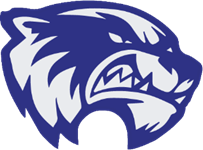 Crystal Park School is an Inclusive Community that works together to nurture and develop the whole childSchool CouncilCrystal Park SchoolApril 24, 2023Called to order: Called to order at 5:35 by Terri MailmanIntroductions: Principal. Vice-Principals, Teacher representative, Board Trustee BuddyAttendance: Cindy Clarkson, Hannah Jenkins, Laurie Mailman, Marisol Bourgoin, Terri MailmanReview of last meeting minutes: Marisol/Cindy/HannahFamily & Jr High dance: Terri/Cindy/Hannah150 pizza hut pizzas ordered/will order more pizzas before JH dance if we see we are running short.Will have chips/choc bars/pop.Decided that the door money will be tracked through student generated funds, and the canteen money will be tracked through the school council.Door Cost will help offset the price of the DJ and photobooth.Hannah will have the photo back drop ready in the courtyard as well.Budget for yearend activities: We will bring up at the staff meeting that the school council would like to be involved if we have a fun day. For example, they would like to have a cotton candy machine. Principals MessageAssurance surveysAre you returning?Kindergarten Pictures/GraduationExcellence in EducationEdwin ParrSchool Plan Transition meetingsIndigenous plansMental health capacity building teamSTEM nightHannah expressed a thank you on behalf of the teachers for the PTI food they supplied.Trustee Message: Rob Martin did not join us this evening. Next Meeting:  May 29th @ 5:30 in library